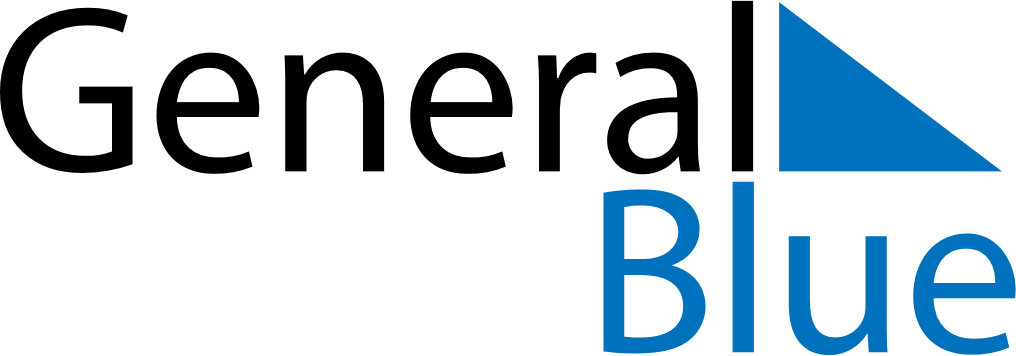 July 2030July 2030July 2030LesothoLesothoMondayTuesdayWednesdayThursdayFridaySaturdaySunday123456789101112131415161718192021King Letsie III’s Birthday22232425262728293031